                                                     ПОСТАНОВЛЕНИЕ Главы администрации муниципального образования«Хатажукайское сельское поселение»от «04»февраля 2020года  №5а.  Пшичо«Об утверждении  перечня  должностей муниципальной службы, при назначении на которые граждане и при замещении которых муниципальные служащие обязаны представлять сведения о своих доходах, расходах, об имуществе и обязательствах имущественного характера, а также сведения о доходах, расходах, об имуществе и обязательствах имущественного характера своих супруги (супруга) и несовершеннолетних детей»В соответствии с Федеральным законом от 2 марта 2007г. № 25-ФЗ "О муниципальной службе в Российской Федерации", Федеральным законом от 25 декабря 2008 г. № 273-ФЗ "О противодействии коррупции", Указом Президента Российской Федерации от 23 июня 2014 г. № 460 "Об утверждении формы справки о доходах, расходах, об имуществе и обязательствах имущественного характера и внесении изменений в некоторые акты Президента Российской Федерации", Указом Президента Российской Федерации от 18 мая 2009 г. №557 «Об утверждении Перечня  должностей федеральной государственной службы, при назначении на которые граждане и при замещении которых федеральные государственные служащие обязаны представлять сведения о своих доходах, об имуществе и обязательствах имущественного характера своих супруги (супруга) и несовершеннолетних детей», руководствуясь Уставом МО «Хатажукайское сельское поселение»,ПОСТАНОВЛЯЮ:1.Утвердить перечень муниципальных должностей и должностей муниципальной службы, при назначении на которые граждане и при замещении которых муниципальные служащие обязаны представлять сведения о своих доходах, расходах, об имуществе и обязательствах имущественного характера, а также сведения о доходах, расходах, об имуществе и обязательствах имущественного характера своих супруги (супруга) и несовершеннолетних детей  (Приложение №1)2. Настоящее постановление опубликовать или обнародовать в районной газете «Заря».3. Контроль за исполнением данного постановления оставляю за собой.             Глава МО «Хатажукайское сельское поселение»                                                                        К.А. Карабетов                                                                                   Приложение № 1   к постановлению главы МО                                                                                  «Хатажукайское сельское поселение»                                                                       от «04»  февраля  2020г. № 5ПЕРЕЧЕНЬдолжностей муниципальной службы, при назначении на которые граждане и при замещении которых муниципальные служащие обязаны представлять сведения о своих доходах, расходах, об имуществе и обязательствах имущественного характера, а также сведения о доходах, расходах, об имуществе и обязательствах имущественного характера своих супруги (супруга) и несовершеннолетних детей1.Выборная должность:Глава администрации муниципального образования.2.Главная должность муниципальной службы:   заместитель главы администрации муниципального образования.3.Старшая должность муниципальной службы:    главный специалист по финансам муниципального образования;    юрист администрации муниципального образования4.Младшая должность муниципальной службы:специалист 1 категории   по земельно-имущественным отношениям, благоустройству и ЖКХ;специалист 1 категории по работе с населением, спорту и культурно-массовым мероприятиям;специалист 1 категории по общим вопросам;специалист 1 категории по социальным вопросам;специалист 1 категории.                   РЕСПУБЛИКА АДЫГЕЯМуниципальное образование«Хатажукайское сельское поселение»385462, а. Пшичо, ул. Ленина, 51тел. 9-31-36, тел. Факс (87773) 9-31-36 e-mail: dnurbij @ yandex.ru          АДЫГЭ РЕСПУБЛИКХьатыгъужъкъое муниципальнэ къоджэ псэупIэ чIыпIэм изэхэщапI385462, къ. Пщычэу, ур. Лениным ыцI,51,  тел. 9-31-36, тел. Факс (87773) 9-31-36e-mail: dnurbij @ yandex.ru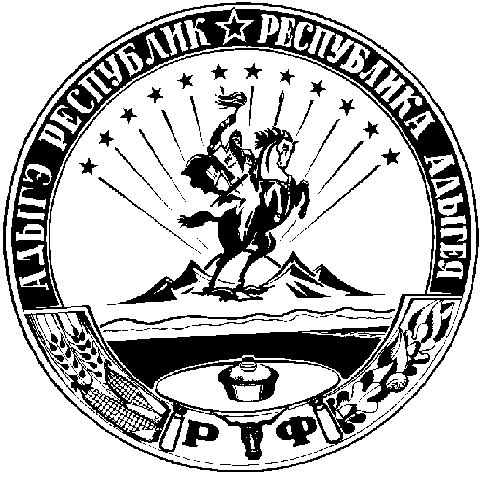 